				  ПРЕСС-РЕЛИЗ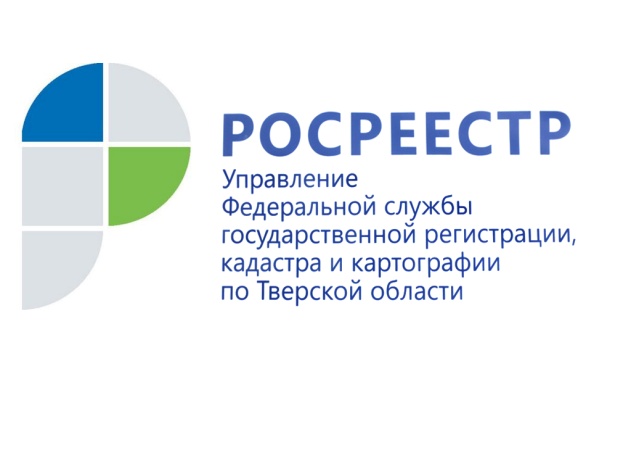 Реализацию проекта по наполнению ЕГРН необходимыми сведениями обсудили в рамках «Дня Росреестра» 
14 октября Управление Росреестра по Тверской области в формате видеосвязи провело мероприятие «День Росреестра» в Жарковском районе. Помимо руководства Управления и филиала ФГБУ «ФКП Росреестра» по Тверской области, в мероприятии приняли участие заместитель Министр имущественных и земельных отношений Тверской области Артём Макшанцев, Глава  Жарковского района Андрей Белявский, а также председатели комитетов по управлению имуществом Нелидовского, Торопецкого, Западнодвинского и Бельского районов.Одним из главных вопросов, обсуждаемых в ходе «Дня Росреестра», стал вопрос, касающийся реализации мероприятий «дорожной карты» по проекту «Наполнение Единого государственного реестра недвижимости необходимыми сведениями».Росреестр реализует комплексный план по наполнению Единого государственного реестра недвижимости (ЕГРН) полными и точными сведениями, в связи с чем ведомство утвердило «дорожные карты» с 74 субъектами Российской Федерации. В их число вошла и Тверская область, на территории которой соответствующая «дорожная карта» утверждена 18 сентября 2020 года руководителем Управления Росреестра по Тверской области Николаем Фроловым и заместителем Председателя Правительства Тверской области - Министром имущественных и земельных отношений Тверской области Игорем Жарковым.Мероприятия, предусмотренные «дорожной картой», направлены на обеспечение полноты и качества данных, содержащихся в ЕГРН. В частности сюда включены мероприятия по внесению в ЕГРН недостающих сведений, необходимых для определения кадастровой стоимости объектов недвижимости, отсутствующих сведений о правообладателях недвижимого имущества, организации комплексных кадастровых работ, установлению связей объектов капитального строительства с земельными участками, на которых они расположены, внесению в ЕГРН отсутствующих сведений об объектах культурного наследия и особо охраняемых природных территориях, а также сведений о границах между Тверской областью и соседними с ней регионами, муниципальных образований, населённых пунктов, территориальных зон и пр.
Наличие этих сведений в ЕГРН даст возможность их получения посредством использования публичных ресурсов (например, публичной кадастровой карты), обеспечит защиту прав собственников при совершении сделок, реализации инвестиционных и инфраструктурных проектов.
Росреестр координирует реализацию мероприятий, в том числе на федеральном уровне. Как отметила заместитель руководителя Управления Росреестра по Тверской области Ольга Новосёлова, центральным аппаратом Росреестра по ряду вопросов разработан алгоритм действий для органов исполнительной власти субъекта и органов местного самоуправления. Методические рекомендации для реализации указанных мероприятий направлены центральным аппаратом Росреестра в адрес Губернатора Тверской области. «Управлению совместно с органами исполнительной власти региона и органами местного самоуправления предстоит большая работа. Её результатом станет повышение качества и полноты сведений Единого государственного реестра недвижимости, что в свою очередь положительно скажется на наполняемости бюджета Тверской области, а также улучшении инвестиционного климата региона», - подчеркнула Ольга Новосёлова.О РосреестреФедеральная служба государственной регистрации, кадастра и картографии (Росреестр) является федеральным органом исполнительной власти, осуществляющим функции по государственной регистрации прав на недвижимое имущество и сделок с ним, по оказанию государственных услуг в сфере ведения государственного кадастра недвижимости, проведению государственного кадастрового учета недвижимого имущества, землеустройства, государственного мониторинга земель, навигационного обеспечения транспортного комплекса, а также функции по государственной кадастровой оценке, федеральному государственному надзору в области геодезии и картографии, государственному земельному надзору, надзору за деятельностью саморегулируемых организаций оценщиков, контролю деятельности саморегулируемых организаций арбитражных управляющих. Подведомственными учреждениями Росреестра являются ФГБУ «ФКП Росреестра» и ФГБУ «Центр геодезии, картографии и ИПД». Контакты для СМИМакарова Елена Сергеевнапомощник руководителя Управления Росреестра по Тверской области+7 909 268 33 77, (4822) 34 62 2469_press_rosreestr@mail.ruwww.rosreestr.ru170100, Тверь, Свободный пер., д. 2